Schnittstellenstandard wird die Digitalisierung deutlich vereinfachen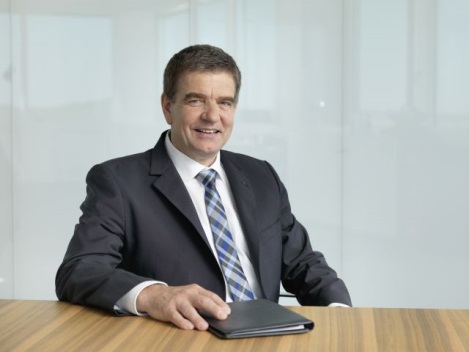 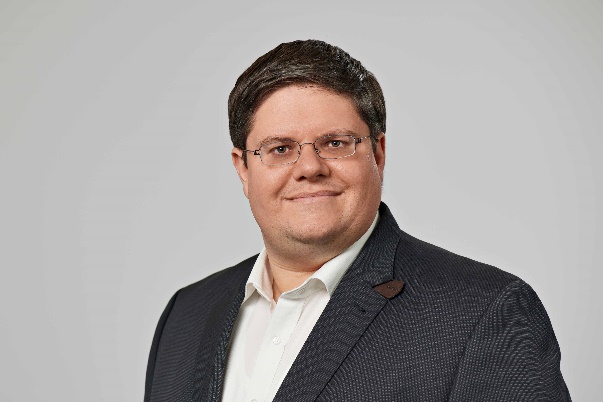 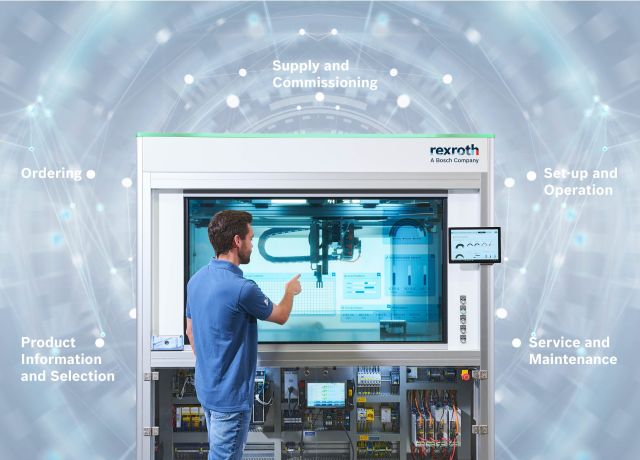 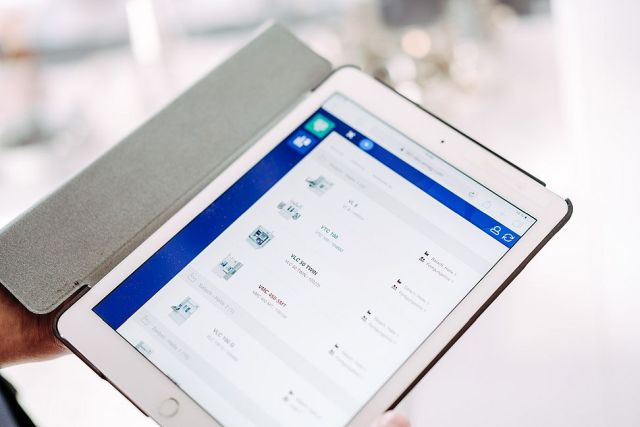 Bild4:Foto: Emag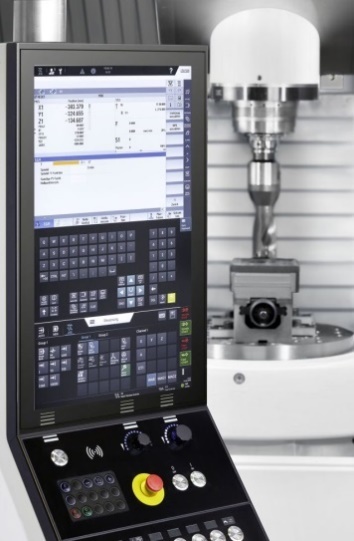 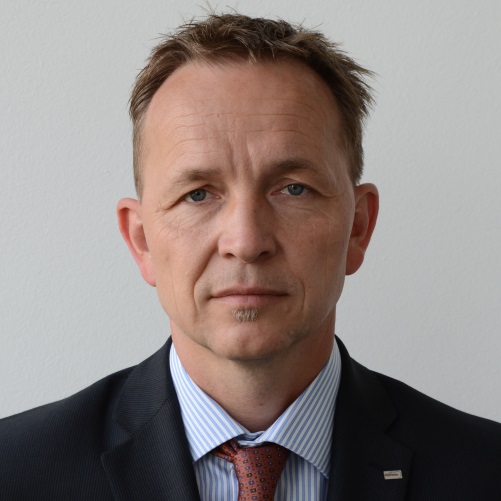 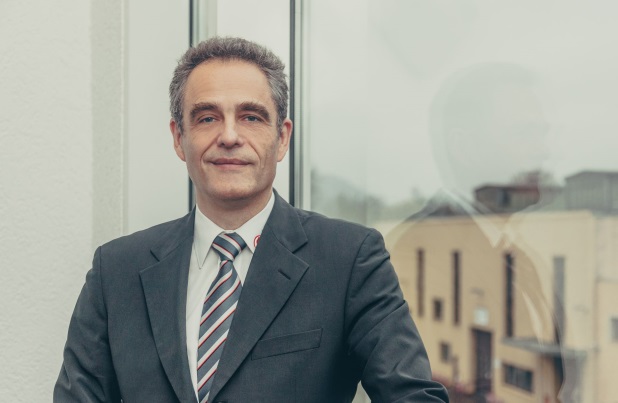 Texte und Bilder zur EMO Hannover 2019 finden Sie im Internet unter www.emo-hannover.de/de/presse/pressemitteilungenBegleiten Sie die EMO Hannover auch auf unseren Social-Media-Kanälen